足球（总分100分）（非守门员）一、考核指标与所占分值 二、考试方法与评分标准（一）专项素质: 5x25米折返跑考试方法：考生从起跑线向场内垂直方向快跑，在跑动中依次用手击倒位于5米、10米、15米、20米和25米各处的标志物后返回起跑线，要求每击倒一个标志物必须立即返回一次，再跑到下一个标志物。以此类推。考生应以站立式起跑，脚动开表，完成所有折返距离回到起跑线时停表，记录完成的时间。未击倒标志物，成绩无效。每人只测试1次。5x25米折返跑评分表（二）专项技术1.传准（1）考试方法:如图所示，传球目标区域由一个室内五人制足球门（球门净宽度3米，净高度2米）和以球门线为直径（3米）画的半圆组成，圆心（球门线中心点）至起点线垂直距离为24米。考生须将球置于起点线上（线长5米，宽0.1米），向目标区域连续传球6次（计算5次成绩），左右脚均可，脚法不限。（2）评分标准:以球从起点线踢出后，从空中落到地面的第一接触点为准。考生每将球传入目标区域的半圆内（含第一落点落在圆周线上），或五人制球门（含球击中球门横梁或立柱弹出）。考生每人只有一次测试机会，6次传球踢中5次即为满分，满分20分。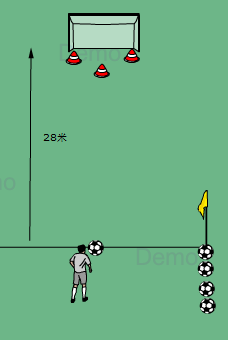 2.运球射门（1）考试方法:如图所示，从罚球区线中点垂直向场内，画一条平行于球门线的横线作为起点线（起点线距第一根标志杆3米）。距罚球区线中点处，垂直沿场内每1.5米处摆放一个标志杆，以此类推，共计摆放8个标志杆。考生将球置于起点线标志杆正后方上，运球依次绕过8根标志杆后起脚射门，球动开表，当球从空中或地面越过球门线时停表，记录完成的时间。凡出现漏杆、射门偏出球门，球击中横梁或立柱弹出，均属无效，不计成绩。每人测试2次，取最好成绩。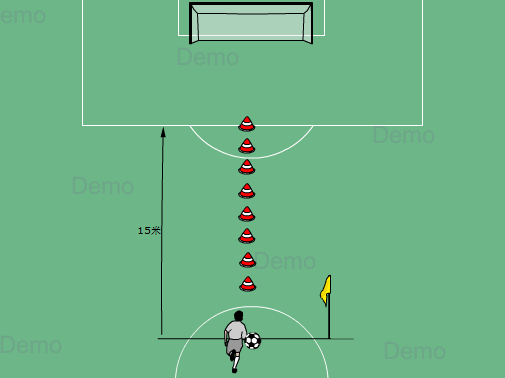 （三）实战能力：比赛1.考试方法:视考生人数分队进行比赛。2.评分标准:考评员参照实战能力评分细则（表2），独立对考生的技术能力、战术能力、心理素质以及比赛作风等方面进行综合评定。表2足球实战能力评分细则（守门员）一、考核指标与所占分值     二、考试方法与评分标准（一）专项素质：立定跳远1.考试方法:考生原地双脚站立在起跳线后，起跳时不能触及或超越起跳线，原地起跳，双脚落地完成动作后，起身向前走出测试区。成绩测量时，从身体落地痕迹的最近点取直线量至起跳线内沿。每人测试2次，取最好成绩。（二）专项技术 1.掷球与踢远（1）考试方法:在球场以大禁区线的宽度作为掷远与踢远的宽度，再从宽度的两端分别向场内垂直画两条60米以上平行直线作为测试区纵长，标出距离数。考生站在起点线后，原地或助跑均可以，将球以手掷远2次然后用脚踢远2次（采用踢凌空球、反弹球、定位球等方法不限），出球前身体的任何部位都不能过起点线，出球后可以过线，各取其中最好的一次成绩相加为最终成绩。每次掷球的落点必须在测试区横宽以内，否则不计成绩。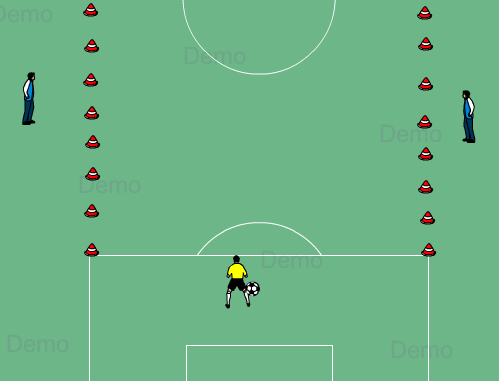  2.扑接球（1）考试方法:如图所示，考生守门，扑接6个（左右两侧各3次）来自罚球弧线外射中球门的有效射门球（含地滚球、半高球、高球以及需要倒地扑救的球）。考生运用技术动作（接高球、拳击球、托球）出击接4个（左右两侧各2次）。（2）评分标准:考评员参照扑接球评分细则，独立对考生进行技术技能评定。采用20分制评分，分数至多可到小数点后1位。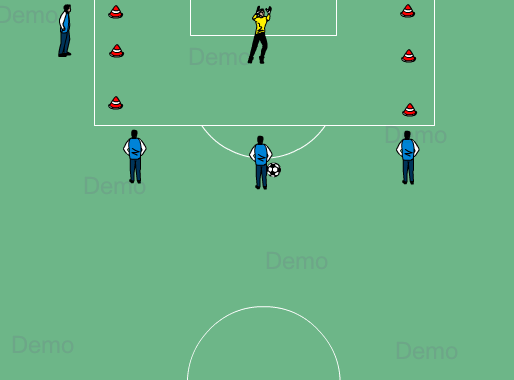 扑接球评分表（三）实战能力比赛1.考试方法:视考生人数分队进行比赛。2.评分标准:考评员参照实战能力评分细则，独立对考生的技术能力、战术能力、心理素质以及比赛作风等方面进行综合评定。足球实战能力评分细则类别专项素质专项技术专项技术实战能力考核指标5x25米折返跑传准运球射门比赛分值20分20分20分40分分值成绩（秒）分值成绩（秒）2033＂00--33＂191234＂60-- 34＂791933＂20-- 33＂391134＂80-- 35＂191833＂40-- 33＂591035＂20--35＂391733＂60 --34＂79935＂40 --35＂591633＂80-- 33＂99835＂60--35＂991534＂00-- 34＂19736＂00-- 36＂191434＂20-- 34＂39636＂20--36＂391334＂40-- 34＂59536＂40----2051841631226115m运射评价标准15m运射评价标准15m运射评价标准15m运射评价标准成绩（分）时间（秒）成绩（分）时间（秒）207秒299秒4197秒489秒6187秒679秒8177秒8610秒0168秒0510秒2158秒2410秒4148秒4310秒6138秒6210秒8128秒8111秒119秒0109秒2等级（分值范围）评价标准优（40-34 分）战术意识水平表现突出，攻守职责完成很好，具有很好的阅读比赛。能力:对抗情况下技术动作运用及完成合理、规范;比赛作风顽强、心理状态稳定。良（33.9~30分）战术意识水平表现良好，攻守职责完成良好，具有良好的阅读比赛。能力;对抗情况下技术动作运用较合理，完成动作较规范;比赛作风良好、心理状态稳定。中（29.9~24分）战术意识水平表现一般，攻守职责完成一般，阅读比赛能力-般;对抗情况下技术动作运用基本合理，完成动作基本规范;比赛作风较好、心理状态有波动。差（23.9分以下）战术意识水平表现差，攻守职责不清楚，不具有基本阅读比赛的能力;对抗情况下技术动作运用不合理，完成动作不规范:比赛作风一般、心理状态不稳定。类别专项素质专项技术专项技术实战能力考核指标立定跳远掷球与踢远扑接球比赛分值20分20分20分40分分值距离（厘米）分值距离（厘米）2025013215192451221018240112051723510200162308190152256180142204170分值距离（米）分值距离（米）20606251855520165041514453101240251035----830----等级（分值范围）评价标准优（20-17分）技术动作规范，动作运用合理，选位意识好，身体移动快速、协调良（16.9~15分）技术动作规范,动作运用较合理，选位意识较好，身体移动快速、协调中（14.9~12分）技术动作基本规范，动作运用较合理，意识尚可，身体移动较快、较协调。差（11.9分以下）技术动作不规范，动作运用不合理，选位意识差，身体移动较|慢不协调。等级（分值范围）评价标准优（40-34分）战术意识水平表现突出，攻守职责完成很好，具有很好的阅读比赛。能力:对抗情况下技术动作运用及完成合理、规范;比赛作风顽强、心理状态稳定。良（33.9~30分）战术意识水平表现良好，攻守职责完成良好，具有良好的阅读比赛。能力;对抗情况下技术动作运用较合理，完成动作较规范;比赛作风良好、心理状态稳定。中（29.9~24分）战术意识水平表现一般，攻守职责完成一般，阅读比赛能力-般;对抗情况下技术动作运用基本合理，完成动作基本规范;比赛作风较好、心理状态有波动。差（23.9分以下）战术意识水平表现差，攻守职责不清楚，不具有基本阅读比赛的能力;对抗情况下技术动作运用不合理，完成动作不规范:比赛作风一般、心理状态不稳定。